ODGONETNI ŠTO RADE DJECA NA SLIKAMA?ZADATAK:- IZREŽI SLIKE U PRILOGU;- DODAJ MAMI SLIKU TRAŽENE RADNJE (D.) ILI ODGOVORI NA PITANJE: „ŠTO RADE (DJECA/DJEVOJČICA)?“ (M.)PRILOG: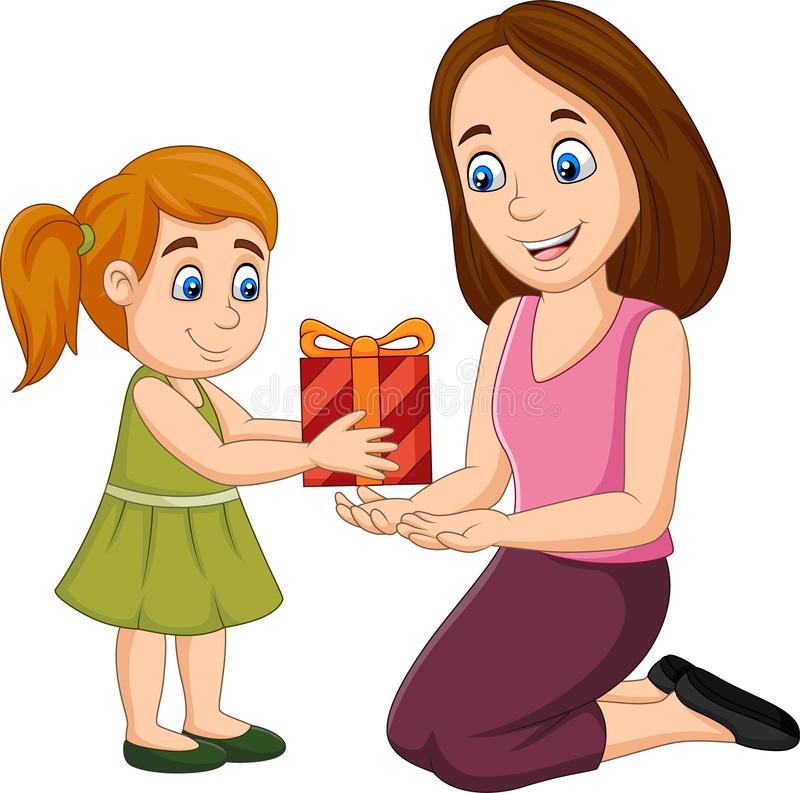 DJEVOJČICA DAJE POKLON MAMI.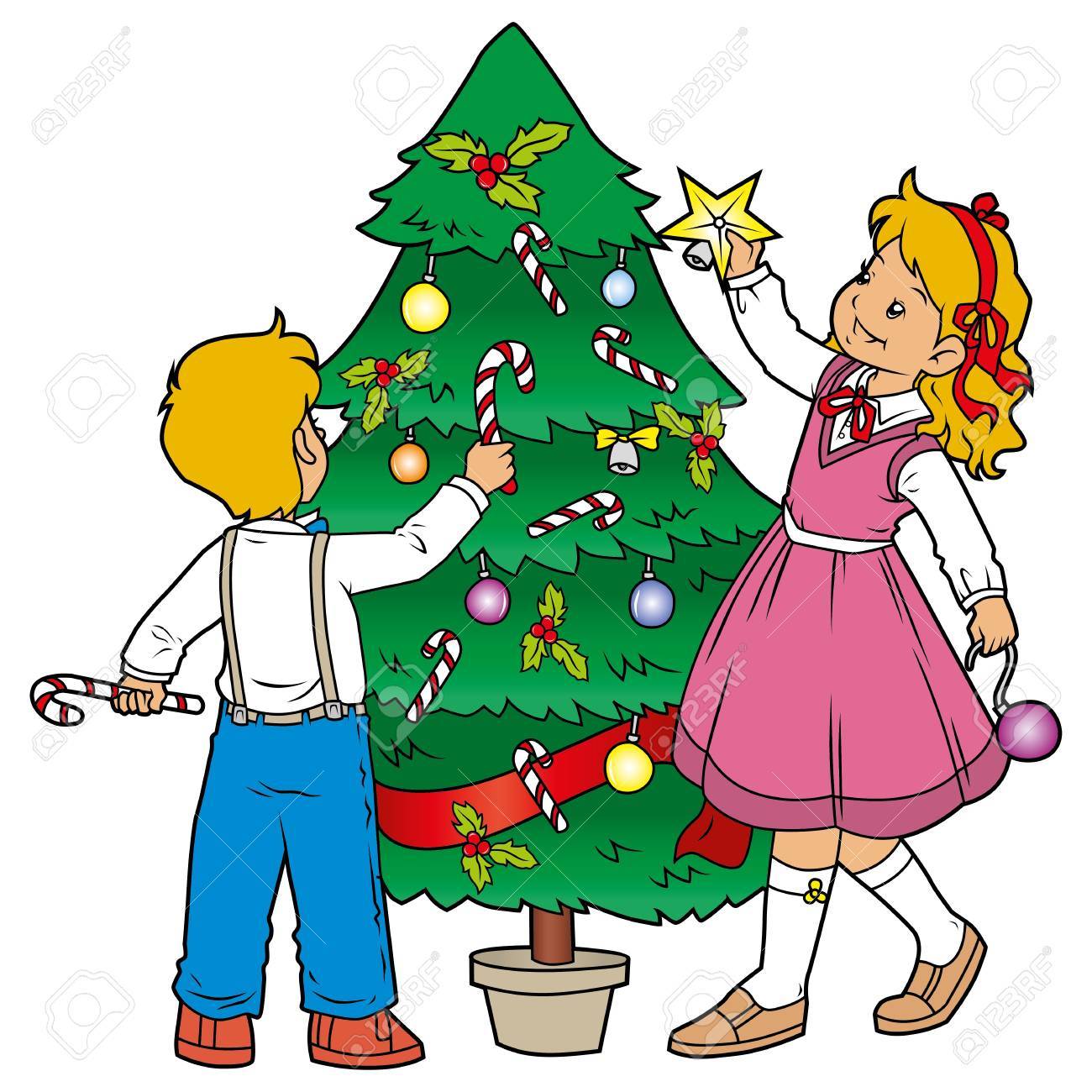 DJECA KITE BOR.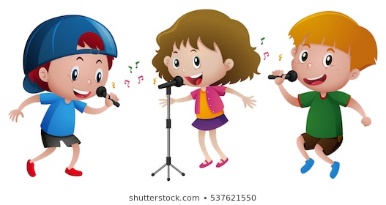 DJECA PJEVAJU.